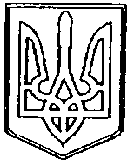 У К Р А Ї Н АЧОРТКІВСЬКА    МІСЬКА    РАДА48500 вул. Тараса Шевченка, буд.21, м.Чортків, Тернопільська обл.,  тел.(03552) 2-27-98, 2-06-35, факс 2-03-85 www.chortkiv.org.ua   E-mail: MOED@chortkiv.org.ua   Код ЄДРПОУ 24636045  Р І Ш Е Н Н Я п'ятдесят восьмої сесіїшостого скликаннявід  14  вересня  2015 року № 185Про  внесення змін та доповнень до «Положенняпро порядок відшкодування збитків від неотриманнихЧортківською міською радою коштів за фактичнеземлекористування суб’єктами підприємницької діяльності, фізичними особами»,затверджене рішенням міської ради від 24.06.2004 р., №169,із змінами та доповненнями    Враховуючи висновок постійної депутатської комісії з питань земельних відносин та містобудування, керуючись п.34 ст.26 Закону України «Про місцеве самоврядування в Україні», ст.12, 22 Земельного кодексу України ,Чортківської міської ради,  ВИРІШИЛА:Внести зміни та доповнити до «Положення про порядок відшкодування збитків від неотриманних Чортківською міською радою коштів за фактичне землекористування суб’єктами підприємницької діяльності, фізичними особами»,затверджене рішенням міської ради від 24.06.2004 р., №169, із змінами та доповненнями, п.3 доповнити та викласти в такій редакції:0,20 коп. в рік за 1 кв.м. за фактичне використання земельних ділянок,  які використовуються під ріллю площею більше 5 000 кв.м. 2 . Рішення опублікувати  на офіційному веб-сайті Чортківської міської ради.3.  Контроль за виконанням рішення покласти на відділ земельних ресурсів та навколишнього середовища міської ради.Міський голова                                                                         М.В.ВЕРБІЦЬКИЙ